STEM-verwondering over het heelalBouwsteen 6: Zwaartekracht + exoplanetenBijlage: EvaluatiecriteriaDeze fase in een notendop:In deze les wordt zowel het onderwerp zwaartekracht als het onderwerp exoplaneten behandeld. De les start met het verkennen van het begrip zwaartekracht aan de hand van een filmpje. Vervolgens volgt er een inleiding op de exoplaneten in de vorm van enkele film trailers. Daarna volgt er interessante informatie over de exoplaneten. Zo leren de leerlingen over de naamgeving, de classificatie, de zoektocht en de waarneming van exoplaneten. Tot slot wordt de les afgesloten met een leuk proefje dat aantoont hoe een exoplaneet kan waargenomen worden. Tijd: 50 minLeerdoelen: De leerlingen kunnenDe definitie van zwaartekracht geven;Uitleggen waarom sterren, planeten en manen altijd rond zijn;Uitleggen waarom de maan niet naar de aarde toe valt;De definitie van een exoplaneet geven;Uitleggen waarom we exoplaneten niet zien;Uitleggen hoe de exoplaneten namen krijgen;De vier classes van de exoplaneten toelichten; Uitleggen waarom we naar exoplaneten zoeken; Uitleggen waar we naar exoplaneten zoeken; Sterrenstelsels opzoeken op Stellarium; Uitleggen hoe we exoplaneten waarnemen.Leerinhouden: zwaartekracht, exoplanetenRandvoorwaarden:Materiaal voor klasgebruik:Voorkennis leerlingen:   De leerlingen weten wat een planeet is.Externen: GeenBeschrijving leeractiviteiten: Het inkleurmodel: 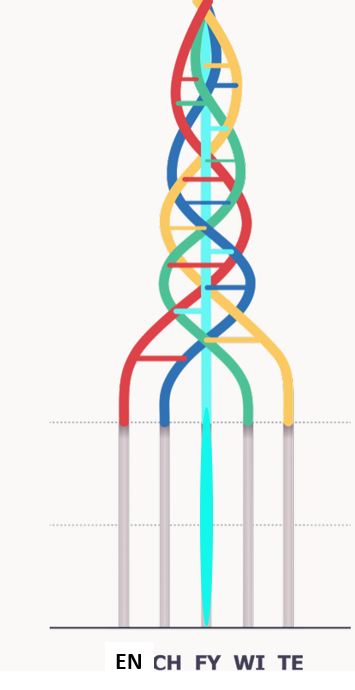 Overzicht leeractiviteit: duur + organisatie + benodigdhedenExtra uitgebreide info bij leeractiviteit:InleidingTijdens de inleiding bespreekt de leerkracht kort het inkleurmodel met de leerlingen. Verband zwaartekracht en planetenDe leerkracht vertelt dat we in de definitie van planeten gezien hebben dat dit hemellichamen zijn die door hun eigen ‘zwaartekracht’ een bolvorm hebben aangenomen. Hierna komt het deeltje: Om te beginnen, wat is zwaartekracht? Dit deel wordt gestart met het kijken naar een filmpje over de zwaartekracht. De leerkracht vraagt aan de leerlingen na het bekijken van het filmpje wat ze te weten zijn gekomen over de zwaartekracht. Daarna wordt vraag 1 samen met de leerkracht opgelost. De leerlingen mogen hier eerst zelf even over na denken voordat het antwoord gegeven wordt. Ook vraag 2 mag samen met de leerkracht gemaakt worden. Inleiding les exoplaneten Dit deel wordt gestart met een aantal leuke clips uit bekende films en series. Het is misschien een meerwaarde als leerkracht om de film Interstellar en Valarian van tevoren te kijken om zo een beter beeld te kunnen geven van de films. Hierna wordt het vraagje opgelost over de clips. Indien u ervoor kiest om deze les voor de module 3: opzoekwerk te gebruiken, kunnen de clips gebruikt worden om het begrip exoplaneet te verklaren. In de clips komt heel wat nieuwe woordenschat voor. Enkele quotes kan u in de PowerPoint vinden. De nieuwe woorden staan vetgedrukt (vb. Solar system, interstellar travel, intergalactic agents). Vraag de leerlingen of ze weten wat de woorden betekenen. De mensen in de films gaan dus naar andere sterrenstelsel om exoplaneten te (be)zoeken... Vermeld ook dat er veel graphic novels zijn over Valarian. ExoplanetenHier wordt eerst een definitie gegeven van exoplaneten. De leerlingen zouden al moeten weten wat exoplaneten zijn aangezien we dit in de les van het opzoekwerk al aangehaald hebben. Ze mogen dit in eigen woorden opschrijven in hun cursus.  De leerkracht geeft de extra uitleg over de exoplaneten. Dan komt het deel: interessante informatie, dit wordt door de leerkracht telkens in eigen woorden verteld. Bij de oefening over de classificatie laat je de leerlingen eerst de rechterkolom lezen en dan de linkerkolom invullen. De leerlingen met het opzoekwerk over exoplaneten kunnen hiermee helpen. De vraagjes die daarna komen worden eerst individueel geprobeerd en dan klassikaal verbeterd. Demoproef exoplanetenDe demoproef van de exoplaneten wordt vooraan in de klas uitgevoerd door de leerkracht. De leerkracht geeft uitleg terwijl hij of zij het uitvoert.  Op het einde van de les kunnen er nog een aantal leuke weetjes gegeven worden door de leerkracht. Ondersteunend materiaal voor leerlingen en leerkrachten:Dit zijn verdere verwijzingen naar concreet lesmateriaal voor leerlingen, zoals werkblaadjes, en voor leerkrachten, zoals PowerPoint presentaties. Mogelijks zal hier al naar verwezen worden in de beschrijving leeractiviteiten. Bedoeling is dat je hier een link maakt naar de respectievelijke werkblaadjes, presentaties, etc.Cursus voor de leerkracht: LeerkrachtenbundelWerkbundel: LeerlingenbundelPowerPoint:Module 6Reader:Dit zijn verwijzingen naar voor de leerkracht interessante bronnen over deze bouwsteen met extra achtergrondinformatie (filmpjes, boeken, artikels, websites, etc.)ICT-tools: n.v.t.Eindtermen:STEM-doelen: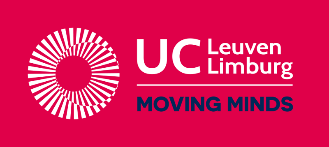 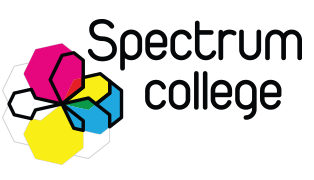 Ontwikkeld in samenwerking met: Spectrum Beringen, middenschool.LERENDEONTDEKKERONDERZOEKEREXPERTDe leerling kan het nog niet.De leerling kan het niet alleen, maar met hulp lukt het.De leerling kan het, maar moet er nog heel hard over nadenken.De leerling kan het zonder problemen.Inhoudelijke criteriaInhoudelijke criteriaInhoudelijke criteriaInhoudelijke criteriaInhoudelijke criteriaInhoudelijke criteriaBDe leerling kan de definitie van zwaartekracht geven.BDe leerling kan uitleggen waarom sterren, planeten en manen altijd rond zijn. BDe leerling kan uitleggen waarom de maan niet naar de aarde toe valt.BDe leerling kan de definitie van een exoplaneet geven. BDe leerling kan uitleggen waarom we een exoplaneet niet kunnen zien. BDe leerling kan uitleggen hoe exoplaneten aan hun naam komen. BDe leerling kan de 4 verschillende soorten exoplaneten van elkaar onderscheiden.BDe leerling kan uitleggen waarom we naar exoplaneten zoeken. BDe leerling kan uitleggen hoe exoplaneten waargenomen worden. Praktische criteriaPraktische criteriaPraktische criteriaPraktische criteriaPraktische criteriaPraktische criteriaBDe leerling kan sterrenstelsels opzoeken via Stellarium Web. 